Место проведения:  Санкт-Петербург, ул. Ломоносова, д. 9(в 5-10 минутах ходьбы  от ст. метро Достоевская, Владимирская, Гостиный двор), Университет ИТМО Иногородним участникам по запросу бронируется гостиницаСтоимость участия с докладом и публикацией материалов доклада в сборнике трудов конференции – 8000 рублей Стоимость участия в качестве слушателя - 6000 рублей Стоимость заочного участия - 5500 рублей Стоимость публикации статей (присылаются на английском языке) по материалам отобранных докладов в журнале Journal of Physics: Conference Series (Web of Science) - 10000 рублей В рамках конференции проводятся выставки вакуумного оборудования.Стоимость участия в выставке оборудования (выставочный стенд) – 16 000 руб.  Размещение цветной рекламной страницы в сборнике трудов – 7000 руб.Для участия необходимо:1.   Пройти онлайн регистрацию на сайте конференции  http://onlinereg.ru/films20212.   После получения логина и пароля зайти в Личный кабинет участника.3.   Выбрать тип взноса в разделе «Регистрационные взносы».4.   Загрузить материалы докладов в разделе «Подать доклад» или прислать материалы менеджеру по эл.почте films2021@onlinereg.ru5. Забронировать номер в разделе «Гостиничное размещение» (при необходимости).6.   Выбрать способ оплаты в разделе «Заказы и платежи». После успешной оплаты на почту участника отправляется автоматическое подтверждение.7. Для оформления договора прислать полные банковские реквизиты Вашей организации на почту films2021@onlinereg.ru Вся информация о конференции будет представлена на сайте конференции, а также на сайтах ИПМАШ РАН, Университета ИТМО, ООО «Мономакс» в разделах конференции. Контактное лицо сервис-агента конференции: менеджер по работе с участниками Власичева Ольга +7 904 513 02 25 (WhatsApp, Telegram), films2021@onlinereg.ru Рабочие языки конференции: русский, английский.Командировочные документы выписываются на ООО «Мономакс» или Университет ИТМО.На конференции будут представлены результаты теоретических и экспериментальных исследований в области физики и механики конденсированных сред, физики низкотемпературной плазмы, формирования пленок и покрытий плазменными и смежными методами, полученными за последние два года, прошедшие после проведения предыдущей конференции. Особое внимание будет уделено изучению свойств поверхности и покрытий, методам их исследований, новым материалам покрытий, в том числе наноматериалам, новым областям их использования, разработке современного оборудования и технологических процессов, подготовке поверхности и многим другим вопросам.Организационный комитетВ.Г. Кузнецов  (ИПМаш РАН) – председатель,Л.В. Григорьев  (Университет ИТМО) – сопредседатель,А.Т. Гильманова (ООО «Мономакс»)   Д.К. Кострин (СПб ГЭТУ «ЛЭТИ»).   А.В. Михайлов (АО НПО ГОИ им. С.И. Вавилова) – к.т.н.   В.О. Никифоров (Университет ИТМО) – проф., д.т.н.Программный комитетВ.Г. Кузнецов (ИПМаш РАН) – зав. лаб., д.т.н. – председательН.В. Никоноров (Университет ИТМО) – проф., д.ф-м.н., сопредседательВ.А. Глухих – академик РАН,Л.В. Григорьев (Университет ИТМО) – доцент, к.ф-м.н.С.Н. Григорьев (МГТУ «СТАНКИН») – проф., д.т.н.,Н.Н. Коваль (ИСЭ СО РАН) – д.т.н.В.В. Кудинов (ИМЕТ) – проф., д.т.н.,А.И. Кузьмичев (НТУУ «КПИ», Украина) – проф., д.т.н.,А.А. Лозован (МАИ) – проф., д.т.н.,В.Н. Лясников (СГТУ) – проф., д.т.н.,А.Д. Погребняк (СГУ, Украина) – проф., д.т.н.,Н.Н. Потрахов (СПб ГЭТУ «ЛЭТИ») – проф., д.т.н.Н.А. Руденская (БНТУ, Беларусь) – в.н.с., д.т.н.,В.П. Сергеев (ИФПиМ СО РАН) – д.т.н.Н.М. Якупов (ИММ КазНЦ РАН) – проф., д.т.н.Научные направления работы конференцииВакуумные ионно-плазменные методы нанесения покрытий.Газотермические методы нанесения покрытийОборудование для нанесения пленок и покрытий.Материалы для напыления и осаждения.Наноматериалы и нанотехнологии.Тонкие пленки в фотонике и микроэлектронике.Свойства покрытий и пленок и методы их оценки.Подготовка поверхности перед нанесением покрытий и       методы последующей обработки покрытий и пленок.9.   Секция молодых ученыхТруды конференцииСборник докладов будет подготовлен к началу работы конференции.Отобранные доклады, оформленные по шаблонам в виде статей объемом 3-5 страниц, будут опубликованы в  журнале Journal of Physics: Conference Series (Web of Science, Scopus). Для этого участники должны прислать в адрес Оргкомитета Кузнецову Вячеславу Геннадьевичу (т. моб. 8-950-0034597, 8-950-3470041) статьи со сканом акта экспертизы по e-mail: kvgipme@gmail.com или kvg-ipme@yandex.ru до 10 мая 2021 г., оригиналы актов экспертизы прислать почтой или привезти.Доклады объемом не более 4 м.п.с. набираются с использованием редактора Word 6.0 или выше (текст должен быть набран шрифтом № 12 Times New Roman, параметры страницы – поля: левое – 2,5 см, правое – 2,0 см, верхнее – 2,0 см, нижнее – 2,5 см). Один автор может принимать участие не более чем в 3 докладах и не более чем в двух статьях на англ. языке.Структура доклада:– название доклада печатается посередине строки заглавными буквами (жир. шрифт);– через интервал печатаются инициалы и фамилии авторов строчными жир. буквами;– далее без пропуска печатается организация, город, страна, e-mail обычными строчн. буквами;– через интервал – резюме объемом до 6 строк на русском языке (курсив);– через интервал печатается текст доклада полуторным межстрочным интервалом;– через интервал печатается слово «Литература», далее через интервал приводится список литературы.- подрисуночные подписи и названия таблиц печатаются шрифтом № 11 одинарным межстрочным интервалом (пример: Рис. 1. Вольт-амперная характеристика …). Слово Таблица печатается в правом верхнем углу над таблицей, а под ним без пропуска название ее жирным шрифтом по центру над таблицей.Календарь:– до 25.02.21 зарегистрировать заявку на доклад: ФИО авторов; название доклада; основной докладчик – ФИО, дата рождения, должность, уч. степень; уч. звание; организация; адрес организации; адрес домашний; тел. для связи, e-mail;– до 15.04.21 представить полный доклад в электронном виде;– до 29.04.21 перечислить организационный взнос. В случае не перечисления организационного взноса к указанному сроку материалы доклада в сборник трудов конференции не включаются;– 18–20 мая 2021 сделать доклад или стендовое сообщение. Российская академия наукМинистерство науки и высшего образования РФФГБУН Институт проблем  машиноведения РАНУниверситет ИТМОСанкт-Петербургский государственный электротехнический университет «ЛЭТИ» им. В. И. Ульянова (Ленина) При поддержке ООО «Мономакс»Приглашаем принять участие в 15-й международной конференции«ПЛЕНКИ И ПОКРЫТИЯ – 2021»15 International conference  «Films and Coatings - 2021» Российская академия наукМинистерство науки и высшего образования РФФГБУН Институт проблем  машиноведения РАНУниверситет ИТМОСанкт-Петербургский государственный электротехнический университет «ЛЭТИ» им. В. И. Ульянова (Ленина) При поддержке ООО «Мономакс»Приглашаем принять участие в 15-й международной конференции«ПЛЕНКИ И ПОКРЫТИЯ – 2021»15 International conference  «Films and Coatings - 2021» Российская академия наукМинистерство науки и высшего образования РФФГБУН Институт проблем  машиноведения РАНУниверситет ИТМОСанкт-Петербургский государственный электротехнический университет «ЛЭТИ» им. В. И. Ульянова (Ленина) При поддержке ООО «Мономакс»Приглашаем принять участие в 15-й международной конференции«ПЛЕНКИ И ПОКРЫТИЯ – 2021»15 International conference  «Films and Coatings - 2021» Российская академия наукМинистерство науки и высшего образования РФФГБУН Институт проблем  машиноведения РАНУниверситет ИТМОСанкт-Петербургский государственный электротехнический университет «ЛЭТИ» им. В. И. Ульянова (Ленина) При поддержке ООО «Мономакс»Приглашаем принять участие в 15-й международной конференции«ПЛЕНКИ И ПОКРЫТИЯ – 2021»15 International conference  «Films and Coatings - 2021» Российская академия наукМинистерство науки и высшего образования РФФГБУН Институт проблем  машиноведения РАНУниверситет ИТМОСанкт-Петербургский государственный электротехнический университет «ЛЭТИ» им. В. И. Ульянова (Ленина) При поддержке ООО «Мономакс»Приглашаем принять участие в 15-й международной конференции«ПЛЕНКИ И ПОКРЫТИЯ – 2021»15 International conference  «Films and Coatings - 2021» Российская академия наукМинистерство науки и высшего образования РФФГБУН Институт проблем  машиноведения РАНУниверситет ИТМОСанкт-Петербургский государственный электротехнический университет «ЛЭТИ» им. В. И. Ульянова (Ленина) При поддержке ООО «Мономакс»Приглашаем принять участие в 15-й международной конференции«ПЛЕНКИ И ПОКРЫТИЯ – 2021»15 International conference  «Films and Coatings - 2021»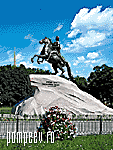 18 – 20 мая 2021Санкт-Петербург, Россия- - - - - - - - - - - - - - - - - - - -18 – 20 may 2021St.-Petersburg, Russia18 – 20 мая 2021Санкт-Петербург, Россия- - - - - - - - - - - - - - - - - - - -18 – 20 may 2021St.-Petersburg, Russia18 – 20 мая 2021Санкт-Петербург, Россия- - - - - - - - - - - - - - - - - - - -18 – 20 may 2021St.-Petersburg, Russiahttps://r.onlinereg.ru/films2021 онлайн регистрация участников, оплата оргвзносов конференции и дополнительных услуг, прием материалов докладов, оформление платежных документов, бронирование гостиницы, подготовка сборника трудов конференции https://r.onlinereg.ru/films2021 онлайн регистрация участников, оплата оргвзносов конференции и дополнительных услуг, прием материалов докладов, оформление платежных документов, бронирование гостиницы, подготовка сборника трудов конференции https://r.onlinereg.ru/films2021 онлайн регистрация участников, оплата оргвзносов конференции и дополнительных услуг, прием материалов докладов, оформление платежных документов, бронирование гостиницы, подготовка сборника трудов конференции https://r.onlinereg.ru/films2021 онлайн регистрация участников, оплата оргвзносов конференции и дополнительных услуг, прием материалов докладов, оформление платежных документов, бронирование гостиницы, подготовка сборника трудов конференции https://r.onlinereg.ru/films2021 онлайн регистрация участников, оплата оргвзносов конференции и дополнительных услуг, прием материалов докладов, оформление платежных документов, бронирование гостиницы, подготовка сборника трудов конференции https://r.onlinereg.ru/films2021 онлайн регистрация участников, оплата оргвзносов конференции и дополнительных услуг, прием материалов докладов, оформление платежных документов, бронирование гостиницы, подготовка сборника трудов конференции 